Benha University achieved advanced position at Webometrics ranking July 2019    Benha University achieves a great progress on the level of the world at Webometrics ranking for July 2019.Benha University placed No.1681 among 28000 University around the world. Dr\ Gamal El Saeed, benha University president praised the great achievement and said that it is a result for cooperation and coordination among all E- departments and projects at the University. Prof.Dr\ Hussein El Maghraby, the University Vice-president for Education and Students' Affairs said that that achievement is considered a part of the University policy to achieve more and more achievements at other world rankings.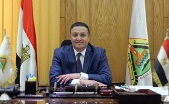 